Enfermedades Relacionadas con el calor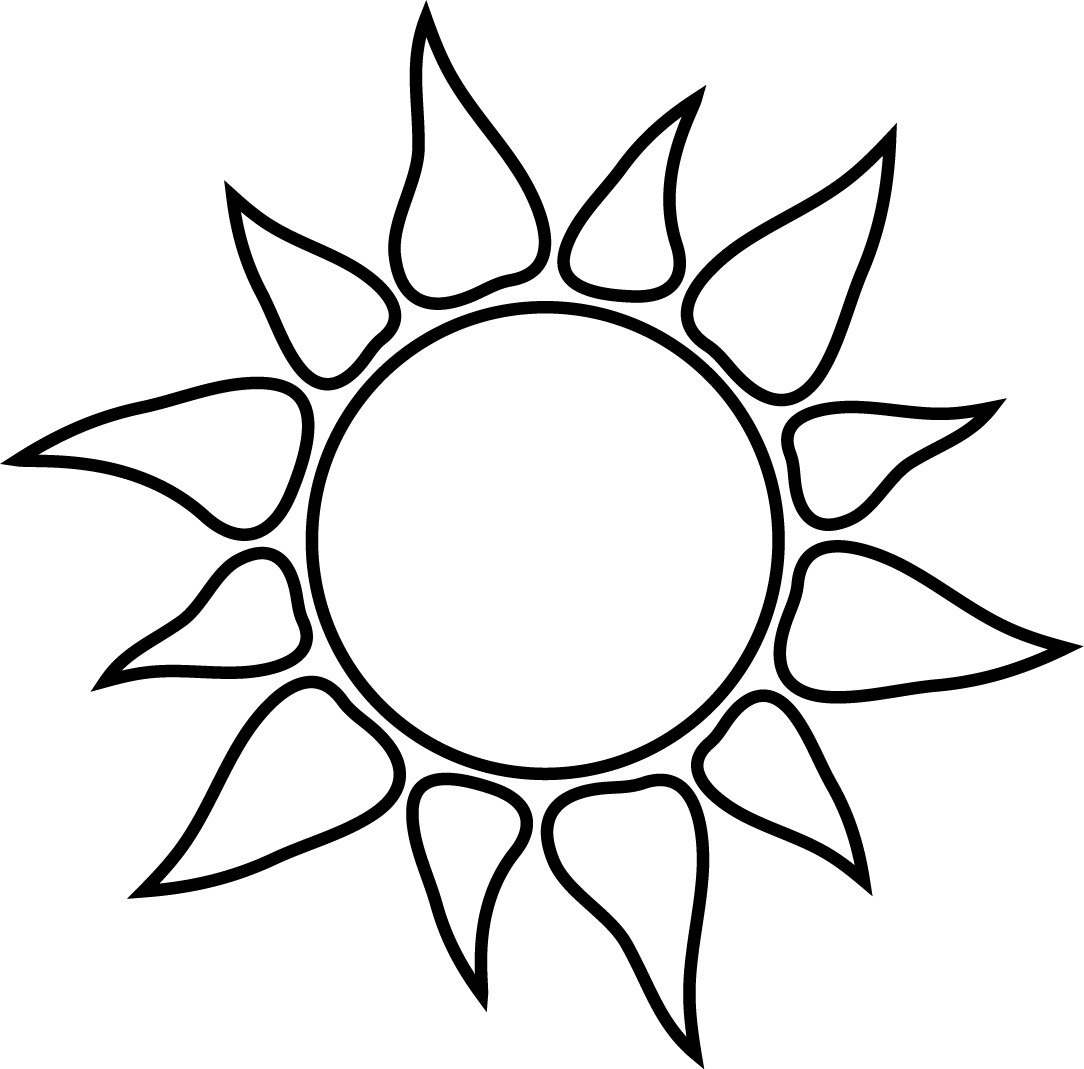 Un riesgo fácil de combatirÁrea de peligro de entrenamiento: Temperaturas extremasTemas de entrenamiento: Enfermedades relacionadas con el calor: reconocimiento, prevención y tratamiento Industrias de interés: Construcción e industria generalMeta: Entrenar estudiantes para reconocer, prevenir y tratar enfermedades relacionadas con el calor para reducir las enfermedades y las muertes de trabajar al calor extremoObjetivos de aprendizaje: Los estudiantes aprenderán: 1) las señales y síntomas de un golpe de calor, agotamiento por calor, calambres por calor, hiponatremia y deshidratación; 2) como prevenir las enfermedades relacionadas con el calor cuando se trabaja a temperaturas extremas ya sea dentro o afuera; 3) como tratar enfermedades relacionadas con el calor; 4) empleadores y encargados– como desarrollar e implementar un plan de climatización y reducir el riesgo de los empleadores de desarrollar enfermedades relacionadas con el calor Idiomas: Ingles y español Materiales del curso: Tabla 1 en el ApéndiceMétodos para enseñar el curso: Informal rotafolio de mesa, formal presentación de PowerPoint, videos cortos, hojas de trabajo, folletos y juegos. El curso puede ser enseñado en tres secciones separadas: Reconocimiento, prevención y tratamiento.Ambiente: Puede ser impartido al aire libre o dentro de un edificio utilizando los diferentes materiales del curso Materiales de evaluación: Pre y post evaluación, exámenes y evaluaciones del cursoDuración del curso: 20 – 60 minutos o mas dependiendo de los materiales y el método utilizado Folletos: tres folletos: Tabla de indicé de calor del Servicio nacional de meteorología de NOAA, Tabla de indicé de calor del Servicio nacional de meteorología de NOAA para la baja humedad y estas hidratado? – tabla de color de orinaMateriales de promoción: Dos folletos 8 x 10 en Ingles y español para promover las clases de entrenamiento. Posters en el lugar de trabajo: 1) Tres posters de 11 x 17 los cuales también pueden ser impresos en  8 x 10 Temas: Recordando a los trabajadores que se refresquen constantemente para evitar enfermedades relacionadas con el calor, recordando a los trabajadores prevenir enfermedades relacionadas con el calor y recordando a los trabajadores mantenerse hidratados para prevenir enfermedades relacionadas con el calor. 2) Dos posters de 8 x 10. Temas: Reconocer y tratar enfermedades relacionadas con el calor y Reconocer y tratar agotamiento por calor y golpe de calor. Referencias Bennett, B.L., Hew-Butler, T., Hoffman, M.D., Rogers, I.R. and M.H. Rosner. “Wilderness Medical Society Practice Guidelines for Treatment of Exercise-Associated Hyponatremia: 2014 Update”. Wilderness & Environmental Medicine, 2014, 25, S30-S42.Jacklitsch, B., Williams, W.J., Musolins, K., Coca, A., Kim, J. and N. Turner. “Criteria for a Recommended Standard, Occupational Exposure to Heat and Hot Environments”. Revised 2016. Department of Health and Human Services, Centers for Disease Control and Prevention, National Institute for Occupational Safety and Health.Lipman, G.S., Gaudio, F.G., Eifling, K.P., Ellis, M.A., Otten, E.M. and C.K. Grissom. “Wilderness Medical Society Practice Guidelines for Prevention and Treatment of Heat Illness: 2019 Update”. Wilderness & Environmental Medicine, 2018, 00(00):1-14.Urso, C., Brucculeri, S. and G. Caimi. “Physiopathological, Epidemiological, Clinical and Therapeutic Aspects of Exercise-Associated Hyponatremia:”. Journal of Clinical Medicine, 2014, 3, 1258-1275.Apéndice 1.Matriz del cursoMatriz del cursoLugar de entrenamiento: grupos pequeños e informales dentro o al aire libreLugar de entrenamiento: grupos pequeños e informales dentro o al aire libreMateriales de presentación Hojas de asistencia Rotafolio: Debe ser impreso, laminado y encuadernado en espiral. Las notas del instructor están en un lado y los materiales de la clase en el otro. Videos: tres videos cortos en reconocimiento, prevención y tratamiento los cuales pueden ser mostrados en un iPad si así lo desea.Folletos: tabla de indicé de calor de NOAA y tabla del color de orina.Debe ser impreso y laminado.Tiempo20 – 60 minutosEl rotafolio esta diseñado en tres secciones de 20 minutos (reconocimiento, prevención y tratamiento) las cuales pueden ser enseñadas por separado o todas juntas.  ArchivosSigininSheets_Spanish.docxSigininSheets_English.docxTableTop_FlipChart_English.pptxTableTop_FlipChart_Spanish.pptxHeat_Related_Illnesses_English.mp4Heat_Related_Illnesses_Spanish.mp4Treatment_English.mp4Treatment_Spanish.mp4Prevention_Spanish.mp4Prevention_English.mp4Handout_NOAA_Heat_Index_ES.docxHandout_NOAA_Low_Humidity_ES.docxHandout_Urine_Color_Chart_ES.docxLugar de entrenamiento: grupos pequeños a medianos con actividades Lugar de entrenamiento: grupos pequeños a medianos con actividades Materiales de presentaciónHojas de asistenciaPre y post evaluacionesPresentaciones de PowerPoint para empleadosPresentaciones de PowerPoint de los casos de estudioVideos: tres videos cortos en reconocimiento, prevención y tratamiento los cuales pueden ser mostrados en un iPad si así se desea.Folletos: tabla de indicé de calor de NOAA y tabla del color de orina.Debe ser impreso y laminado.Hojas de trabajo: Llena el espacio en blanco, verdadero o falso, encuentra la palabra y crucigramaJuego: LoteríaExamen BEvaluaciones del cursoTiempo20 – 120 minutosLa presentación de PowerPoint esta diseñado en tres secciones de 20 minutos (reconocimiento, prevención y tratamiento) las cuales pueden ser enseñadas por separado o todas juntas. Los casos de estudio pueden ser discutidos si se desea. Llevar a cabo las hojas de trabajo, el crucigrama y/o jugar lotería sumará tiempo al curso de entrenamiento pero también aumentará la retención.ArchivosSigininSheets_Spanish.docxSigininSheets_English.docxPrePostAssessments_English.docxPrePostAssessments_Spanish.docxHeat_Related_Illnesses_Employee_English.pptxHeat_Related_Illnesses_Employee_Spanish.pptxCaseStudies_English.pptxCaseStudies_Spanish.pptxWorksheets_Spanish.docxWorksheets_English.docxCrossword_Puzzle_English.docxCrossword_Puzzle_Spanish.docxGameLotería_English.docxGameLotería_Spanish.docxHeat_Related_Illnesses_English.mp4Heat_Related_Illnesses_Spanish.mp4Treatment_English.mp4Treatment_Spanish.mp4Prevention_Spanish.mp4Prevention_English.mp4Handout_NOAA_Heat_Index_ES.docxHandout_NOAA_Low_Humidity_ES.docxHandout_Urine_Color_Chart_ES.docxExams_English.docxExams_Spanish.docxTraining_Evaluation_English.docxTraining_Evaluation_Spanish.docxLugar de entrenamiento: grupos pequeños a medianos con actividades para trabajadores y encargadosLugar de entrenamiento: grupos pequeños a medianos con actividades para trabajadores y encargadosMateriales de presentaciónHoja de asistencia Pre y post evaluacionesPresentaciones de PowerPoint para empleadores o encargadosPresentaciones de PowerPoint de los casos de estudioVideos: tres videos cortos en reconocimiento, prevención y tratamiento los cuales pueden ser mostrados en un iPad si así lo desea.Folletos: tabla de indicé de calor de NOAA y tabla del color de orina.Debe ser impreso y laminado.Hojas de trabajo: Llena el espacio en blanco, verdadero o falso, encuentra la palabra y crucigramaJuego: LoteríaExamen AEvaluaciones del cursoTiempo20 – 120 minutosLa presentación de PowerPoint esta diseñado en tres secciones de 20 minutos (reconocimiento, prevención y tratamiento) las cuales pueden ser enseñadas por separado o todas juntas. Los casos de estudio pueden ser discutidos si se desea. Llevar a cabo las hojas de trabajo, el crucigrama y/o jugar lotería sumará tiempo al curso de entrenamiento pero también aumentará la retención. Los casos de estudio pueden ser discutidos si lo desea. ArchivosSigininSheets_Spanish.docxSigininSheets_English.docxPrePostAssessments_English.docxPrePostAssessments_Spanish.docxHeat_Related_Illnesses_Manager_English.pptxHeat_Related_Illnesses_Manager_Spanish.pptxCaseStudies_English.pptxCaseStudies_Spanish.pptxWorksheets_Spanish.docxWorksheets_English.docxCrossword_Puzzle_English.docxCrossword_Puzzle_Spanish.docxGameLotería_English.docxGameLotería_Spanish.docxHeat_Related_Illnesses_English.mp4Heat_Related_Illnesses_Spanish.mp4Treatment_English.mp4Treatment_Spanish.mp4Prevention_Spanish.mp4Prevention_English.mp4Handout_NOAA_Heat_Index_ES.docxHandout_NOAA_Low_Humidity_ES.docxHandout_Urine_Color_Chart_ES.docxExams_English.docxExams_Spanish.docxTraining_Evaluation_English.docxTraining_Evaluation_Spanish.docxLugar de entrenamiento: Conferencia Lugar de entrenamiento: Conferencia Materiales de presentaciónHojas de asistencia Presentación de PowerPoint para empleadores y encargados Presentación de PowerPoint de casos de estudioVideos: tres videos cortos en reconocimiento, prevención y tratamiento los cuales pueden ser mostrados en un iPad si así lo desea.Folletos: tabla de indicé de calor de NOAA y tabla del color de orina.Debe ser impreso y laminado.Evaluación del curso Tiempo20 – 120 minutesLa presentación de PowerPoint esta diseñado en tres secciones de 20 minutos (reconocimiento, prevención y tratamiento) las cuales pueden ser enseñadas por separado o todas juntas. Los casos de estudio pueden ser discutidos si se desea.ArchivosSigininSheets_Spanish.docxSigininSheets_English.docxHeat_Related_Illnesses_Employee_English.pptxHeat_Related_Illnesses_Employee_Spanish.pptxHeat_Related_Illnesses_Manager_English.pptxHeat_Related_Illnesses_Manager_Spanish.pptxCaseStudies_English.pptxCaseStudies_Spanish.pptxHeat_Related_Illnesses_English.mp4Heat_Related_Illnesses_Spanish.mp4Treatment_English.mp4Treatment_Spanish.mp4Prevention_Spanish.mp4Prevention_English.mp4Tabla 1: Materiales del curso Enfermedades relacionadas con el calor Tabla 1: Materiales del curso Enfermedades relacionadas con el calor ArchivosDescripciónCaseStudies_English.pptxCasos de estudios en EnglishCaseStudies_Spanish.pptxCasos de estudios en españolCrossword_Puzzle_English.docxCrucigrama en Ingles Crossword_Puzzle_Spanish.docxCrucigrama en españolExams_English.docxExámenes finales en InglesExamen A – para empleadores y encargadosExamen B – para trabajadoresExams_Spanish.docxExámenes finales en españolExamen A – para empleadores y encargadosExamen B – para trabajadoresGameLotería_English.docxEl juego de Lotería en Ingles. Un juego tradicional de suerte, similar al bingo pero utilizando fotos en lugar de números.GameLotería_Spanish.docxEl juego de Lotería en español. Un juego tradicional de suerte, similar al bingo pero utilizando fotos en lugar de números.Handout_NOAA_Heat_Index_ES.docxFolletos - Tabla de indicé de calor del Servicio nacional de meteorología de NOAA: temperatura vs humedad relativa. Que tan caliente se siente cuando los efectos de la humedad se suman a los de altas temperaturas. Puede imprimirse, laminarlo y córtalo en dos. Ingles por un lado. Español por otro lado.Handout_NOAA_Low_Humidity_ES.docxFolleto - Tabla de indicé de calor del Servicio nacional de meteorología de NOAA para la baja humedad: temperatura vs humedad relativa. Apropiado para el suroeste. Como se siente cuando los efectos de humedad se suman a las altas temperaturas. Puede imprimirse, laminarlo y córtalo en dos. Ingles por un lado. Español por otro lado.Handout_Urine_Color_Chart_ES.docxFolleto – Estas hidratado? Proveer una tabla con los colores de orina la cual puede ser usada por los trabajadores para ver si están hidratados. Puede imprimirse, laminarlo y córtalo en dos. Ingles por un lado. Español por otro lado.Heat_Related_Illnesses_English.mp4Video en Ingles sobre el reconocimiento de enfermedades relacionadas con el calor.Heat_Related_Illnesses_Spanish.mp4Video en español sobre el reconocimiento de enfermedades relacionadas con el calor.Heat_Related_Illnesses_Employee_English.pptxPresentación de PowerPoint en ingles sobre reconocimiento, prevención y tratamiento de enfermedades relacionadas con el calor diseñada para empleados. Adecuado para todas las audiencias excepto por las responsabilidades del empleado. Heat_Related_Illnesses_Employee_Spanish.pptxPresentación de PowerPoint en español sobre reconocimiento, prevención y tratamiento de enfermedades relacionadas con el calor diseñada para empleados. Adecuado para todas las audiencias excepto por las responsabilidades del empleado. Heat_Related_Illnesses_Manager_English.pptxPresentación de PowerPoint en ingles sobre reconocimiento, prevención y tratamiento de enfermedades relacionadas con el calor diseñada para empleadores y encargados.Heat_Related_Illnesses_Manager_Spanish.pptxPresentación de PowerPoint en español sobre reconocimiento, prevención y tratamiento de enfermedades relacionadas con el calor diseñada para empleadores y encargados.Heat_Related_Illnesses_Poster_English.docxPoster de 8 x 10 en ingles el cual resume las enfermedades relacionadas con el calor y los tratamientos. Heat_Related_Illnesses_Poster_Spanish.docxPoster de 8 x 10 en español el cual resume las enfermedades relacionadas con el calor y los tratamientos.Heat_Stroke_Exhaustion_Poster_English.docxPoster de 8 x 10 en ingles el cual resume la diferencia entre señales, síntomas y tratamiento de golpe de calor y agotamiento por calor. Heat_ Stroke_Exhaustion_Poster_Spanish.docxPoster de 8 x 10 en español el cual resume la diferencia entre señales, síntomas y tratamiento de golpe de calor y agotamiento por calor.Course_Manual.docxManual del curso el cual contiene la descripción uso de todos los materiales del curso.Prevention_English.mp4Video en ingles sobre prevención de enfermedades relacionadas con el calor. Prevention_Spanish.mp4Video en español sobre prevención de enfermedades relacionadas con el calor.Poster_Cool_ES.pptxPoster de 11 x 17 el cual recuerda a los trabajadores que deben refrescarse constante para evitar enfermedades relacionadas con el calor. Ingles y español ambos están en el archivo. Puede imprimirse de 8 x 10.Poster_Heat_Illness_ES.pptxPoster de 11 x 17 el cual recuerda a los trabajadores prevenir enfermedades relacionadas con el calor. Ingles y español ambos están en el archivo. Puede imprimirse de 8 x 10.Poster_Hydration_ES.pptxPoster de 11 x 17 el cual recuerda a los trabajadores que deben mantenerse hidratados para prevenir enfermedades relacionadas con el calor. Ingles y español ambos están en el archivo. Puede imprimirse de 8 x 10.PrePostAssessments_English.docxPre- y Post- evaluaciones en ingles medir el aprendizaje de los estudiantes. PrePostAssessments_Spanish.docxPre- y Post- evaluaciones en español medir el aprendizaje de los estudiantes.Promotional_Flyers_ES.pptxDos folletos de 8 x 10 en ingles y español para promover los cursos de entrenamiento.SigininSheets_Spanish.docxHojas de asistencia en español para los estudiantes que asistan al curso. SigininSheets_English.docxHojas de asistencia en ingles para los estudiantes que asistan al curso.TableTop_FlipChart_English.pptxRotafolio en ingles buena opción para grupos pequeños. Debe ser impreso, laminado y encuadernado en espiral.TableTop_FlipChart_Spanish.pptxRotafolio en español buena opción para grupos pequeños. Debe ser impreso, laminado y encuadernado en espiral.Training_Evaluation_English.docxEvaluación del entrenamiento en ingles.Training_Evaluation_Spanish.docxEvaluación del entrenamiento en español.Treatment_English.mp4Video en Ingles sobre el tratamiento de enfermedades relacionadas con el calor.Treatment_Spanish.mp4Video en español sobre el tratamiento de enfermedades relacionadas con el calor.Worksheets_Spanish.docxTres hojas de trabajo en español: llena el espacio en blanco, verdadero o falso y encuentra la palabra.Worksheets_English.docxTres hojas de trabajo en ingles: llena el espacio en blanco, verdadero o falso y encuentra la palabra.